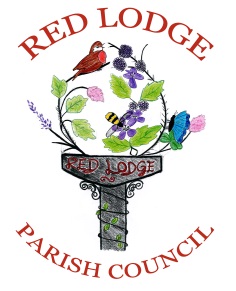 Parish Office, Sports Pavilion, Hundred Acre Way, Red Lodge, Suffolk, IP28 8XR 01638 551257  http://redlodge.onesuffolk.netMinutes for the meeting of Red Lodge Parish Council held on 12th November 2013 at the Red Lodge Millennium Centre at 7pm.Present:  	    Ben Graveston		Acting Chairman	    Angie Sewell	    Clare Bloomfield		Acting Vic Chairman                Andy Younger                Carol Downs                Lisa Chambers		County Councillor    	    Roger Dicker		District CouncillorCllr R. Dicker & Cllr Chambers arrived at 7.50pmApologies:   Cllr A. Drummond, Cllr L. Holman.Cllr R. Frost resigned from the Red Lodge Parish Council.  		The Chairman welcomed the public to the meeting.Declarations of InterestCllr Dicker declared an interest in Planning & the agenda item of the Kebab Van as he is chairman of licencing at Forest Heath District Council, Cllr Younger declared an interest in Allotments & Cllr Bloomfield declared interest in planning permission for Non-illuminated facia signs for Lodge Lettings.Guest SpeakersPolice Report – Reported crimes of note in the Parish since 08/10/13 = 708/10 – Criminal Damage – Vehicle on Turnpike Road10-11/10 – Theft Other – Hundred Acre Way Building site 9-10/10 – Tampering with Vehicle on Elderberry Road30/10 – Burglary Dwelling on Sunflower Mews, during the day30-31/10 – Criminal Damage – Vehicle on Turnpike Road1-4/10 – Criminal Damage – Vehicle on Hornbeam Avenue (Scratch bumper)6/11 – Criminal Damage – Vehicle on Harebell Road (nails in tyre)Local PrioritiesCurrent Priorities – Youth Anti-Social Behaviour in Red Lodge.Lisa Chambers – Suffolk climbs school league tableOfficial government figures show that Suffolk is climbing the GCSE league tables and moving closer to the national average.  The figures, published by the Department for Education, relate to this year’s GCSE results, and show that the number of pupils in the county who achieved five A* - C grades, including English and maths, rise to 54.4%, as opposed to a figure of 50.5% in the corresponding results last year.  The improvement was most striking with regards to maths, where Suffolk climbed 28 places in the rankings, compared with other authorities.  This means that we are now 5% below the national average, as opposed to last year, when we were 9% below the average.  In its overall rankings alongside other authorities, Suffolk is now 135th out of 151.  While this is extremely positive news, and a sign that things are moving in the right direction, there is a hard-headed recognition that there is still much work to be done to get Suffolk further up the league tables and performing above the national average.  Driving up educational attainment is our top priority.  These results are extremely encouraging, a good start, and a reflection of the hard work that the pupils and schools have put in.  But, we are extremely realistic about the hard work we still need to do, to put Suffolk where it needs to be and ensure the best possible start in life for our young people.Conservatives lend their weight to campaign against A14 tollThe campaign against the proposed tolling on the A14 has been given full backing by Conservatives in Suffolk.  While the proposed improvements to the A14 are strongly endorsed, and recognised as being of vital economic importance to the county and the region, there is concern about the proposal to use tolling of motorists to help pay for them.  Commenting on the plans, Mark Bee said: “We all want to see jobs and growth in Suffolk.  The improvements to the A14 are extremely welcome and will help reinforce Suffolk’s economic position.  However, introducing tolls on this road could lead to Suffolk and the surrounding area being at a competitive disadvantage when compared to other parts of the country which won’t have tolls.  Also, at a time when we’re all concerned about the cost of living, this would place another burden on those wanting to use one of our major roads.”  Meanwhile, MPs had the chance to make the case against tolling in a specially-convened debate in Westminster, led by Suffolk Coastal MP Therese Coffey. In the debate, she stressed the risk that the toll would effectively be a tax on businesses in East Anglia.These improvements are vital to Suffolk and we fully welcome them.  But the proposal for tolling is something that would place an unfair burden on people and businesses travelling into and out of Suffolk.  We will work with partners to lobby the government to reconsider the tolling, and so allow Suffolk to compete economically on a fair basis with other parts of the country. Consultation on home care and community meals launched October saw the start of the county council’s 12-week consultation on the future of home care and community meals in the county.  Running from Monday 14th October through to Monday 6th January 2014, the consultation gives those who receive home care or community meals, their families and friends and members of the public the opportunity to have their say on how they would like to see services delivered in the future.  This follows the decision made by SCC’s cabinet, to involve service users and home care and community meals providers to help shape and inform the development of these vital services.  All of the county council’s home care and community meals customers will have received information about the consultation.  The questionnaire, along with full details about the consultation, are also available on the Suffolk County Council website via: www.suffolk.gov.uk/consultations. We have a vital responsibility to support the most vulnerable in our county.  This consultation will enable us to ensure that the way home care and community meals are provided in the future accurately reflects the needs of the people who rely on them.County Council and Police given £60,000 to develop closer working relationshipsRecognition that Suffolk is in the vanguard of innovators in local service provision, has come in the form of a £60,000 grant from the government, which SCC and Suffolk Police have been given to develop plans for closer working.  There are opportunities to break down barriers and reduce duplication between the two services, such as with back-office staff, procurement arrangements and community safety initiatives.  The money will be used to develop more joint fire and police stations across the county, as well as to support the wider project of closer collaboration between the police and fire services.We are determined to explore every means of saving tax-payers’ money, cutting duplication, working more effectively across the public sector and, most importantly, providing a better service for the people of Suffolk.  Working more closely with Suffolk Police is a great example of this in action. Planning Applications14 Boundary Road – No objections6 Bellflower Close – No objections – Cllr Bloomfield did not vote22 Heath Farm Road – have requested more information regarding access to the public right of way, once we have received this a decision will be made via email.Correspondence Email from D Ingram reference Parish Council Accounts.  A reply was sent letting Mr Ingram know that there is a copy of them at the millennium centre.  CMRS Key Holders – Paul Hope has been asked to complete the paper work & return to the Clerk.Robert Frost – Letter of resignation from the Parish Council, all the Parish Council wish him all the best in the future.Public QuestionsGates at Turnpike Road at the Newmarket end will be paid for but the Parish Council will need to pay for the village sign that will go on the gates, if the Parish Council agrees to it. Cllr Younger asked Cllr Chambers about the grass cutting in the village; this was explained that the number of cuts was reduced from 12 to 6 times a year.  If this is not acceptable the Parish Council need to take a decision on the way forward.  Verge areas need stripping out – Cllr Chambers suggested a meeting between Suffolk County Council, Forest Heath District Council & Red Lodge Parish Council.Green Lane has not been touched yet – Cllr Chambers will report to Guy Smith at Suffolk County Council. Fly tipping down Green Lane – Cllr Dicker will contact appropriate department at Forest Heath.Job advertisements for Parish Keeper & Sports Pavilion Assistant have been put on the internet & notice boards around the village.Cllr Dicker asked Cllr Chambers to comment on the Newmarket Journals report, which stated that a return visit by a government inspector had found there were still a number of outstanding issues that had not been addressed sufficiently by the Management of the School.  Cllr Dicker ReportSadly Cllr Malcolm Smith of Forest Heath District Council had passed away this has now promoting a by-election in Mildenhall in December. Cllr Chambers asked Cllr Dicker to brief Parish Councillors regarding new housing in the village up to 2031.  Local development frame work – key service centre (Red Lodge) 840 homes suggested at present.  Anglia Water is not yet able to cope with the housing that is already in the village.  This will go to consultation but the public need to say what they want/do not want, so need to reply to the consultation. A discussion in sued between Cllr Dicker & Cllr Chambers regarding housing & Business Premises in Red Lodge. A member of the public asked about Lodge Lettings using their lighting overnight, this was dealt with by Cllr Dicker, the lights will now be on a timing system. Kebab Van – the owner stated they wanted to continue their business & asked for permissions to trade from the Sports Pavilion car park.  The owner has a trading licence from Forest Heath District Council to trade from 8pm to 11pm only.  They do want to trade for longer hours but this will have to be taken up with Forest Heath. Correspondence was seen by the entire parish councillors that were present from 4 members of the public who are opposed to the Kebab Van.   After some discussion a vote was taken & permission has been given to the vender to trade from the Sports Pavilion car park for 3 months including the 3 weeks that he was trading without permission at the cost of £50 per week, the vender was happy with this decision. Proposed Cllr Younger 2nd Cllr Downs Cllr Graveston voted for, Cllr Sewell & Cllr Bloomfield voted against. Cllr Dicker did not vote.  Vote was 3/2.A vote will be taken in the January 2014 Parish Council meeting as to if the Kebab Van can continue trading on Parish Council property.Red Lodge Turnpike request for a donation, because the accounts could not be seen it was decided to defer until the next meeting.Sports Pavilion Constitution, paperwork not available – deferred to next meeting. Bi Form doors for the sports Pavilion, Option 3 was chosen.Proposed Cllr Downs 2nd Cllr Bloomfield – Agreed by those presentIt was agreed that all the notice boards in the village would be used for all parish council/village business.  This includes events to be held at the Millennium Centre as well as the Sports Pavilion.   Proposed Cllr Graveston  2nd Bloomfield – Agreed by those presentNo Parking sign to be put up by Heatherset Way play area, Katrina to source. Proposed Cllr Sewell 2nd Cllr Bloomfield – Agreed by those presentVote of thanks to Rev McCarty & Mrs McMurtary for the Remembrance Day parade.   Suggested all areas of the village be encouraged to join a committee & organise the next Remembrance Day service.S.H.N.A.GCllr Dicker informed the Parish Council that SHNAG (Save Historic Newmarket Action Group) are saying that Newmarket should not take any additional housing; therefore all new housing should be built in the surrounding villages, Red Lodge being one of the sites they think the housing should go.  It was agreed that the Parish Council will contact the local press to let SHNAG know that the village does not want or need any more housing & that they should refrain from commenting on Red Lodge. Proposed Cllr Bloomfield  2nd Cllr Graveston.  All agreedCheques Signed         Petty Cash for Parish Clerk				£50        Petty Cash for Sports Pavilion				£50        County fire Services Ltd				£258        British Telecom     					£148.95        Euroffice Ltd.        					£240.07        1stop							£530.00        E-on 	 	      					£226.42  D/D        Sky Business Install					£242.10  D/D        TA Security Ltd.					£468.00        Suffolk LTA						£300.00        Parkers Turf Management / Cricket Pitch		£100.00         Bussens & Parkin Ltd. / Various			£38.29        Robbie O’Neil - Football Ref services			£162     Bank Transfer        Charles Lawrence Int. / repair of play area		£138.04  Bank Transfer        Royal British Legion – Wreath				£18.50Date of next Parish Council meeting will be held on 10th December 2013 at the Millennium Centre, Red Lodge, commencing at 7pmSigned …………………………………  Date…………………………..	Chairman  Meeting closed at 10.15pm.